OKUL BİLGİLERİKURUM ADIKURUM ADIKURUM ADIBeycesultan Mesleki Ve Teknik Anadolu Lisesi MüdürlüğüBeycesultan Mesleki Ve Teknik Anadolu Lisesi MüdürlüğüBeycesultan Mesleki Ve Teknik Anadolu Lisesi MüdürlüğüBeycesultan Mesleki Ve Teknik Anadolu Lisesi MüdürlüğüBeycesultan Mesleki Ve Teknik Anadolu Lisesi MüdürlüğüBeycesultan Mesleki Ve Teknik Anadolu Lisesi MüdürlüğüKURUM KODUKURUM KODUKURUM KODU340244340244340244340244340244340244İLETİŞİM BİLGİLERİİLETİŞİM BİLGİLERİİLETİŞİM BİLGİLERİTelefon: 0258 7137179Telefon: 0258 7137179Telefon: 0258 7137179Telefon: 0258 7137179Telefon: 0258 7137179Telefon: 0258 7137179İLETİŞİM BİLGİLERİİLETİŞİM BİLGİLERİİLETİŞİM BİLGİLERİFax: 0258 7137178Fax: 0258 7137178Fax: 0258 7137178Fax: 0258 7137178Fax: 0258 7137178Fax: 0258 7137178İLETİŞİM BİLGİLERİİLETİŞİM BİLGİLERİİLETİŞİM BİLGİLERİe-posta: 340244@meb.k12.tre-posta: 340244@meb.k12.tre-posta: 340244@meb.k12.tre-posta: 340244@meb.k12.tre-posta: 340244@meb.k12.tre-posta: 340244@meb.k12.trİLETİŞİM BİLGİLERİİLETİŞİM BİLGİLERİİLETİŞİM BİLGİLERİWeb Adresi: civrileml.meb.k12.trWeb Adresi: civrileml.meb.k12.trWeb Adresi: civrileml.meb.k12.trWeb Adresi: civrileml.meb.k12.trWeb Adresi: civrileml.meb.k12.trWeb Adresi: civrileml.meb.k12.trULAŞIM BİLGİLERİULAŞIM BİLGİLERİULAŞIM BİLGİLERİAdres: ŞEHİTLER MAH. HUZUREVİ SK.  NO: 15 ÇİVRİL / DENİZLİAdres: ŞEHİTLER MAH. HUZUREVİ SK.  NO: 15 ÇİVRİL / DENİZLİAdres: ŞEHİTLER MAH. HUZUREVİ SK.  NO: 15 ÇİVRİL / DENİZLİAdres: ŞEHİTLER MAH. HUZUREVİ SK.  NO: 15 ÇİVRİL / DENİZLİAdres: ŞEHİTLER MAH. HUZUREVİ SK.  NO: 15 ÇİVRİL / DENİZLİAdres: ŞEHİTLER MAH. HUZUREVİ SK.  NO: 15 ÇİVRİL / DENİZLİULAŞIM BİLGİLERİULAŞIM BİLGİLERİULAŞIM BİLGİLERİİl-İlçe Merkezine Uzaklık: Denizli Merkez 105kmÇivril Merkez 3kmİl-İlçe Merkezine Uzaklık: Denizli Merkez 105kmÇivril Merkez 3kmİl-İlçe Merkezine Uzaklık: Denizli Merkez 105kmÇivril Merkez 3kmİl-İlçe Merkezine Uzaklık: Denizli Merkez 105kmÇivril Merkez 3kmİl-İlçe Merkezine Uzaklık: Denizli Merkez 105kmÇivril Merkez 3kmİl-İlçe Merkezine Uzaklık: Denizli Merkez 105kmÇivril Merkez 3kmULAŞIM BİLGİLERİULAŞIM BİLGİLERİULAŞIM BİLGİLERİServis Bilgisi: YokServis Bilgisi: YokServis Bilgisi: YokServis Bilgisi: YokServis Bilgisi: YokServis Bilgisi: YokULAŞIM BİLGİLERİULAŞIM BİLGİLERİULAŞIM BİLGİLERİUlaşım: Öğrenciler servis ile öğretmenler şahsi araçları ile ulaşım sağlamaktadır.Ulaşım: Öğrenciler servis ile öğretmenler şahsi araçları ile ulaşım sağlamaktadır.Ulaşım: Öğrenciler servis ile öğretmenler şahsi araçları ile ulaşım sağlamaktadır.Ulaşım: Öğrenciler servis ile öğretmenler şahsi araçları ile ulaşım sağlamaktadır.Ulaşım: Öğrenciler servis ile öğretmenler şahsi araçları ile ulaşım sağlamaktadır.Ulaşım: Öğrenciler servis ile öğretmenler şahsi araçları ile ulaşım sağlamaktadır.ULAŞIM BİLGİLERİULAŞIM BİLGİLERİULAŞIM BİLGİLERİKURUM BİLGİLERİKURUM BİLGİLERİKURUM BİLGİLERİKURUM BİLGİLERİKURUM BİLGİLERİKURUM BİLGİLERİKURUM BİLGİLERİKURUM BİLGİLERİKURUM BİLGİLERİÖğretim ŞekliNormalXXXXDers Başlama 08:3008:30Öğretim ŞekliİkiliDers Bitiş17:1517:15Öğrenci SayısıKızPansiyon BilgileriKızÖğrenci SayısıErkek368368368368Pansiyon BilgileriErkekYabancı Dil1.Y. DilİngilizceİngilizceİngilizceİngilizceHazırlık SınıfıVarYabancı Dil2.Y.DilHazırlık SınıfıYokXDerslik Sayısı1414141414Spor SalonuYokYokÖğretmen Sayısı3030303030YemekhaneVarVarRehber Öğrt. SayısıYokYokYokYokYokKantinVarVarKütüphaneVarVarVarVarVarRevirYokYokKonferans SalonuYokYokYokYokYokIsınma ŞekliKalorifer (kömür)Kalorifer (kömür)Fen LaboratuvarıYokYokYokYokYokMisafirhaneYokYokB.T Laboratuvarı 22222BahçeVarVarResim SınıfıYokYokYokYokYokLojman BilgileriYokYokMüzik SınıfıYokYokYokYokYokDiğerİSTATİSTİKLERİSTATİSTİKLERİSTATİSTİKLERİSTATİSTİKLERİSTATİSTİKLERİSTATİSTİKLERİSTATİSTİKLERİSTATİSTİKLERİSTATİSTİKLERKontenjan BilgileriKontenjan BilgileriKontenjan BilgileriKontenjan Bilgileri2014-2015136136136136Kontenjan BilgileriKontenjan BilgileriKontenjan BilgileriKontenjan Bilgileri2015-2016136136136136Taban-Tavan  Puan BilgileriTaban-Tavan  Puan BilgileriTaban-Tavan  Puan BilgileriTaban-Tavan  Puan Bilgileri2013-201496,134 – 280,15696,134 – 280,15696,134 – 280,15696,134 – 280,156Taban-Tavan  Puan BilgileriTaban-Tavan  Puan BilgileriTaban-Tavan  Puan BilgileriTaban-Tavan  Puan Bilgileri2014-2015102,896 – 290,324102,896 – 290,324102,896 – 290,324102,896 – 290,324Taban-Tavan  Puan BilgileriTaban-Tavan  Puan BilgileriTaban-Tavan  Puan BilgileriTaban-Tavan  Puan Bilgileri2015-2016101,564 – 296,257101,564 – 296,257101,564 – 296,257101,564 – 296,257Okulun YGS/LYS Başarı DurumuOkulun YGS/LYS Başarı DurumuOkulun YGS/LYS Başarı DurumuOkulun YGS/LYS Başarı Durumu2013-2014%16%16%16%16Okulun YGS/LYS Başarı DurumuOkulun YGS/LYS Başarı DurumuOkulun YGS/LYS Başarı DurumuOkulun YGS/LYS Başarı Durumu2014-2015%17%17%17%17Okulun YGS/LYS Başarı DurumuOkulun YGS/LYS Başarı DurumuOkulun YGS/LYS Başarı DurumuOkulun YGS/LYS Başarı Durumu2015-2016----LYS’de Öğrenci Yerleştirme YüzdesiLYS’de Öğrenci Yerleştirme YüzdesiLYS’de Öğrenci Yerleştirme YüzdesiLYS’de Öğrenci Yerleştirme Yüzdesi2013-2014%1,4%1,4%1,4%1,4LYS’de Öğrenci Yerleştirme YüzdesiLYS’de Öğrenci Yerleştirme YüzdesiLYS’de Öğrenci Yerleştirme YüzdesiLYS’de Öğrenci Yerleştirme Yüzdesi2014-2015%1,6%1,6%1,6%1,6LYS’de Öğrenci Yerleştirme YüzdesiLYS’de Öğrenci Yerleştirme YüzdesiLYS’de Öğrenci Yerleştirme YüzdesiLYS’de Öğrenci Yerleştirme Yüzdesi2015-2016----OKULUN SOSYAL VE KÜLTÜREL ETKİNLİKLERİOKULUN SOSYAL VE KÜLTÜREL ETKİNLİKLERİOKULUN SOSYAL VE KÜLTÜREL ETKİNLİKLERİOKULUN SOSYAL VE KÜLTÜREL ETKİNLİKLERİOKULUN SOSYAL VE KÜLTÜREL ETKİNLİKLERİOKULUN SOSYAL VE KÜLTÜREL ETKİNLİKLERİOKULUN SOSYAL VE KÜLTÜREL ETKİNLİKLERİOKULUN SOSYAL VE KÜLTÜREL ETKİNLİKLERİOKULUN SOSYAL VE KÜLTÜREL ETKİNLİKLERİSportif EtkinliklerSportif EtkinliklerSportif EtkinliklerSportif EtkinliklerFutbol, voleybol, tenis, basketbol, masa tenisi, satrançFutbol, voleybol, tenis, basketbol, masa tenisi, satrançFutbol, voleybol, tenis, basketbol, masa tenisi, satrançFutbol, voleybol, tenis, basketbol, masa tenisi, satrançFutbol, voleybol, tenis, basketbol, masa tenisi, satrançBilimsel EtkinliklerBilimsel EtkinliklerBilimsel EtkinliklerBilimsel EtkinliklerÜniversite gezileri, metef fuarlarıÜniversite gezileri, metef fuarlarıÜniversite gezileri, metef fuarlarıÜniversite gezileri, metef fuarlarıÜniversite gezileri, metef fuarlarıProje ÇalışmalarıProje ÇalışmalarıProje ÇalışmalarıProje ÇalışmalarıRobot yarışmasıRobot yarışmasıRobot yarışmasıRobot yarışmasıRobot yarışmasıYurtdışı Proje FaaliyetleriYurtdışı Proje FaaliyetleriYurtdışı Proje FaaliyetleriYurtdışı Proje Faaliyetleri-----DİĞER HUSUSLARDİĞER HUSUSLARDİĞER HUSUSLARDİĞER HUSUSLARDİĞER HUSUSLARDİĞER HUSUSLARDİĞER HUSUSLARDİĞER HUSUSLARDİĞER HUSUSLAR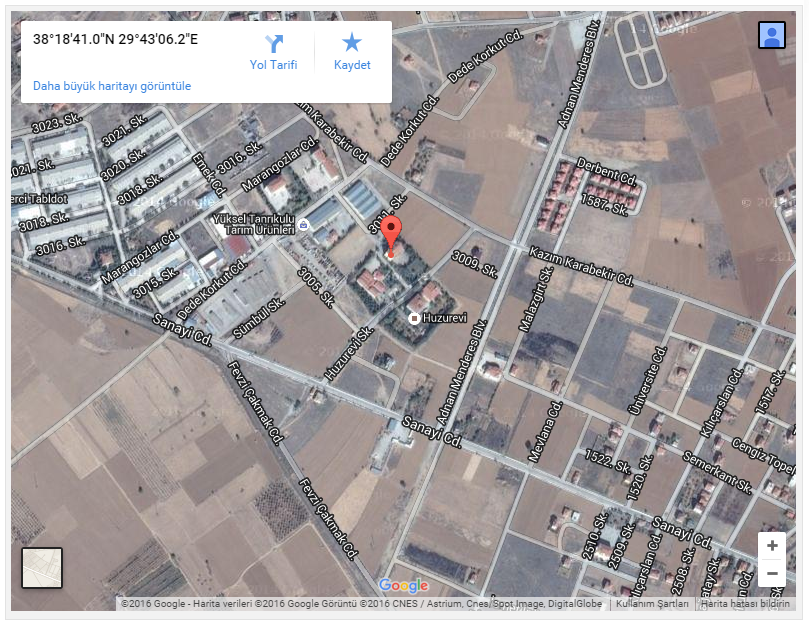 